Отчет по программе «Хранители природы»(2018-2019 учебный год)Осень, осень, осень в гости к нам пришла,Осень, осень, осень – чудная пора!Бесконечно разнообразный мир природы пробуждает у детей живой интерес, любознательность, желание активно изучать и видеть красоту природы. Поэтому мы уже много лет учувствуем в программе «Хранители природы».Осень - необыкновенное и чудесное время года! Это волшебное преображение природы, яркие краски и свежесть. В рамках операции «Листопад», под руководством  ГАУКОДО КОДЮЦЭКТ, с воспитанниками и их родителями провели разные мероприятия.В книжном уголке оформили выставку книг, журналов и картин об осени. И в «Книжкин час» читали сказки, стихи, загадывали-отгадывали загадки об осени, об осенних явления природы.На прогулках наблюдали, как деревья одеваются в разноцветные наряды, как ветер срывает листья, собирали самые красивые для гербария и поделок. Играли в игры и проводили исследования: «Почему опадают листья?»; «Кто живет в листовом опаде?»; «Почему не все деревья одновременно теряют листву?»; «Куда исчезают опавшие листья и какую пользу они приносят людям?»  Семья Фрадкиных изготовила гербарий из листьев, собранных на экскурсии в Ботаническом саду. И Саша, вместе с мамой, провел для своих друзей познавательный урок «Яркие краски опадающей листвы».Море фантазии и оригинальные творческие способности применили родители и дети для изготовления поделок на выставку «Осень золотая». Ни одна работа не повторялась. Наша группа получила «Благодарственное письмо» от администрации ДОУ.Активно приняли участие во Всемирных Днях подсчета птиц (156 участников). Предварительно закрепив знания детей о птицах посредством реализации проекта «Птицы поют на рассвете». Лепбук «Птицы» вместил в себя собранный материл: стихи, загадки и пословицы, фотографии и рисунки детей, народные праздники и традицииОсенний утренник « В гостях у Осени» добавил эмоции и радости детям об этом прекрасном, красивым сезоне года.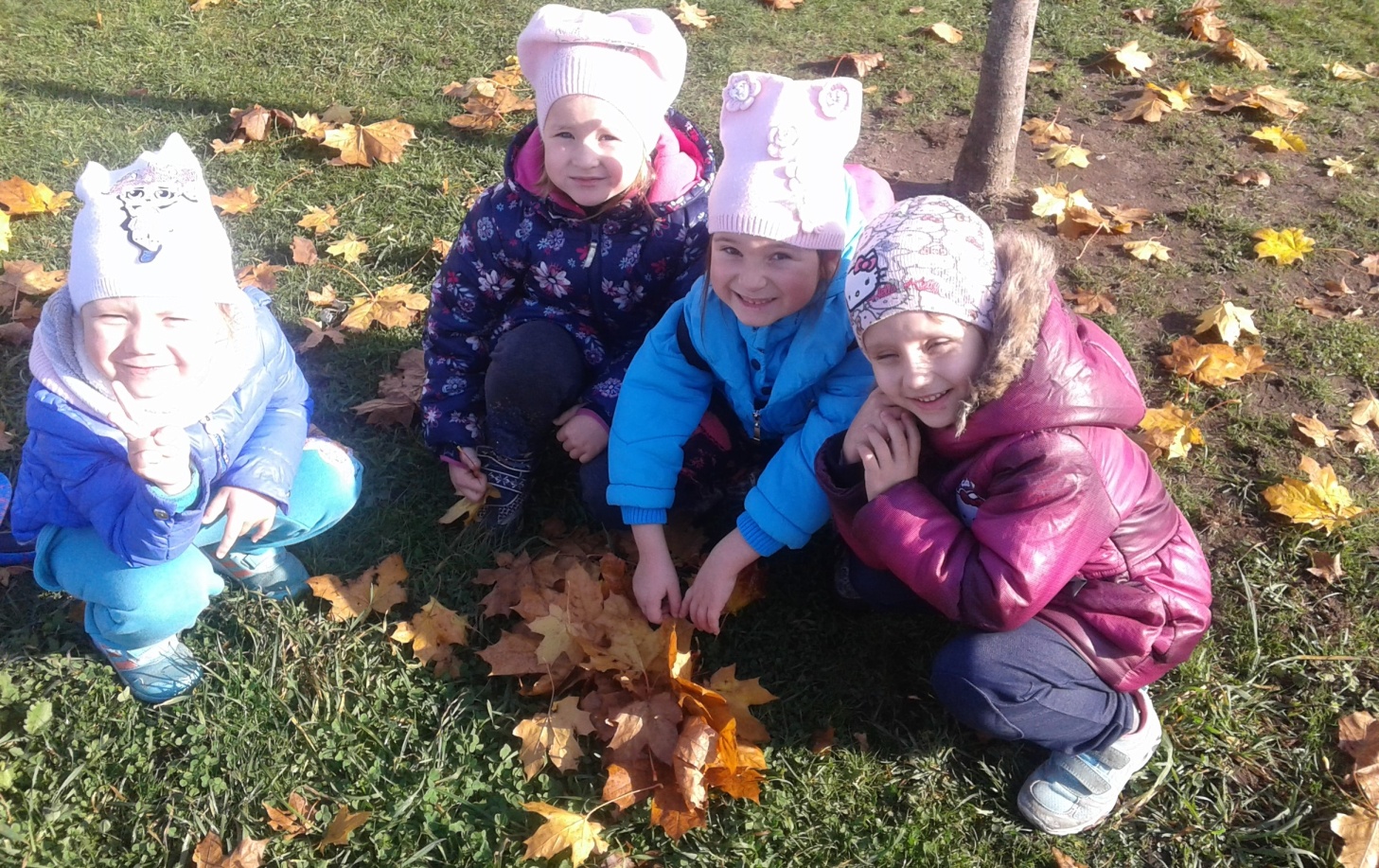 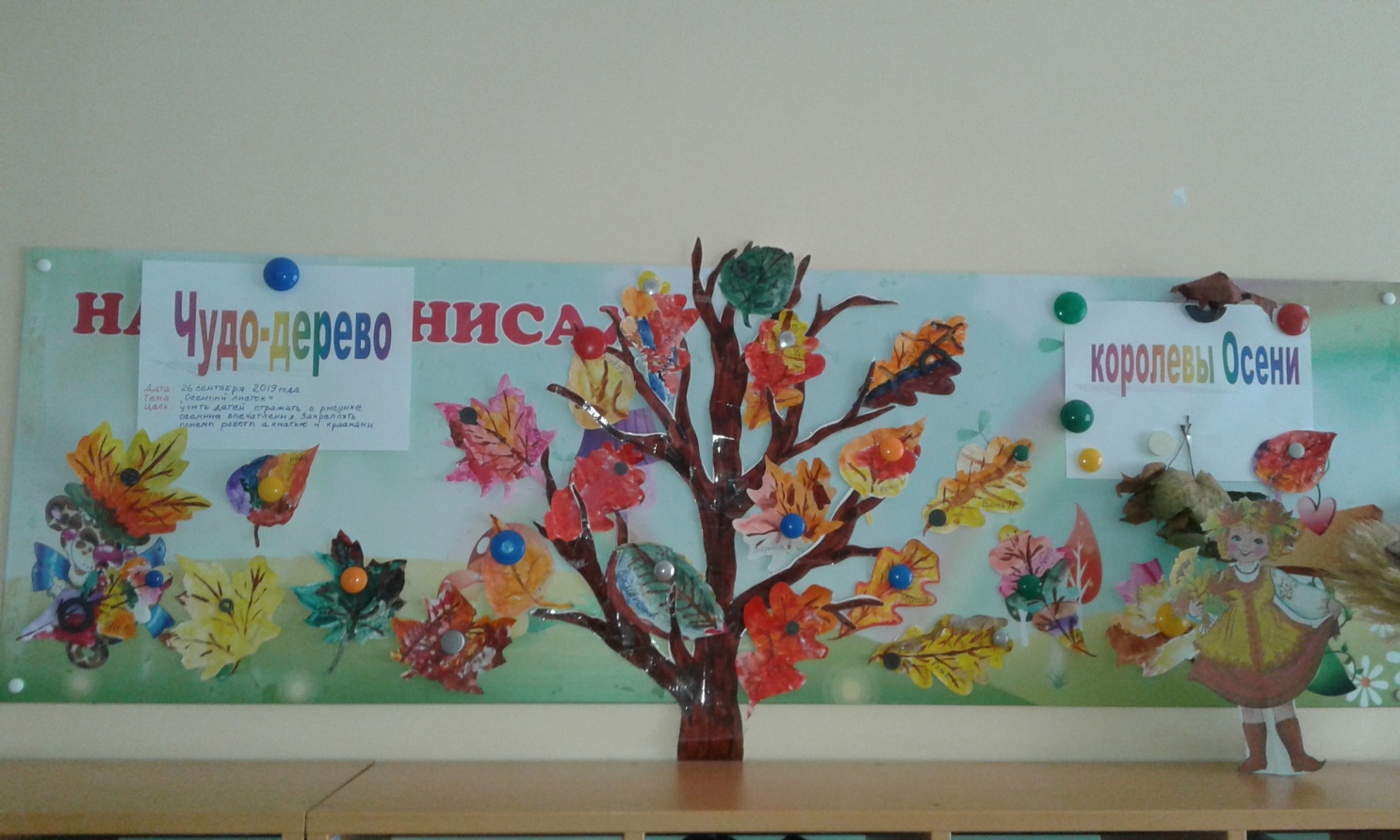 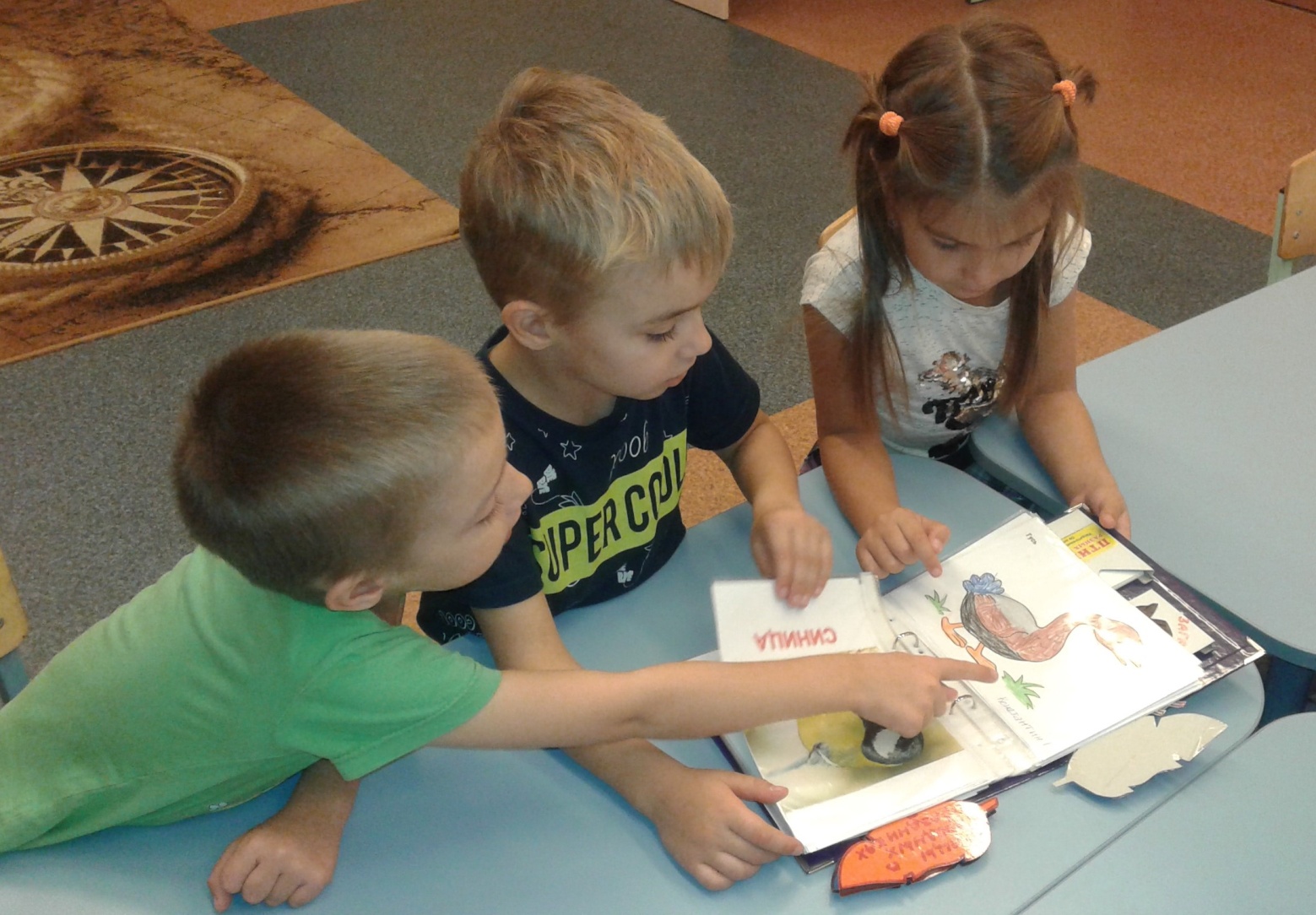 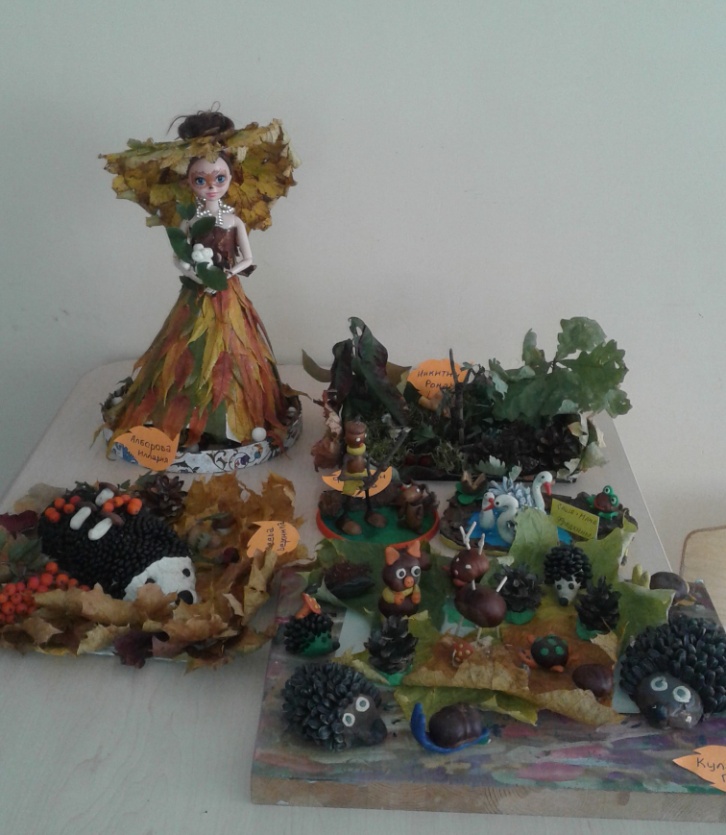 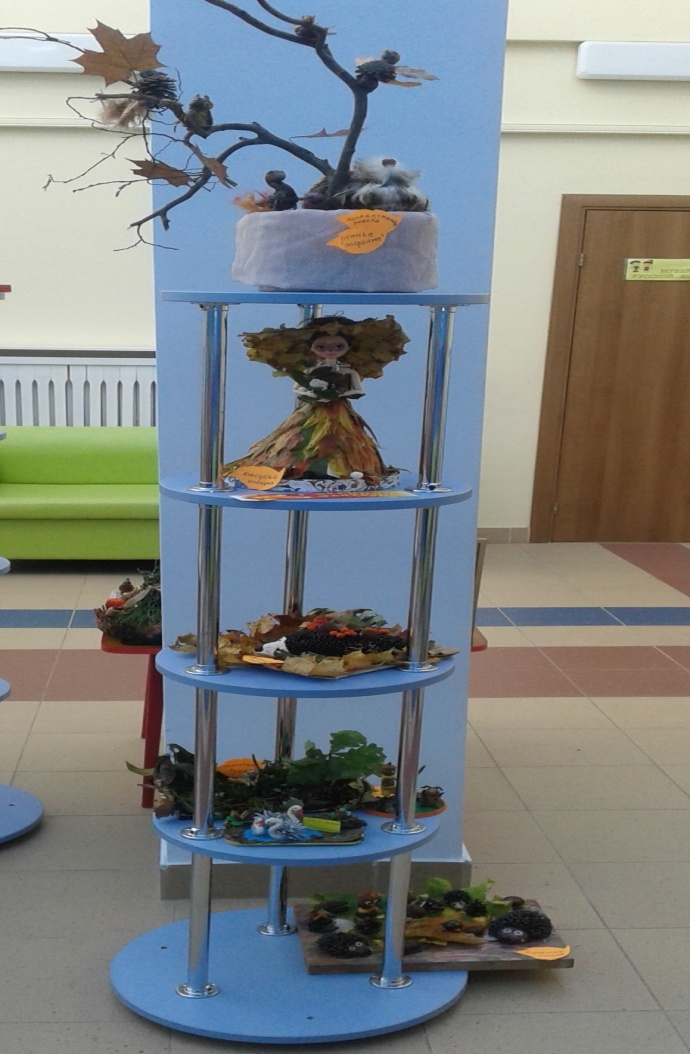 Название группы«Знайки» группа № 9, УчреждениеМАДОУ д/с № 129РуководительКозулина Галина МихайловнаНазвание отчета:                    Операция «Листопад»Название отчета:                    Операция «Листопад»Место проведения исследованийТерритория детского сада, парковая зона возле детского садаОбщее количество детей, принявшее участие в акции30 воспитанниковВид дереваПоявление желтых листьевИзменение окраски всех листьевОсыпание листьевПолный сброс листьев1. Клен20 сентября5-7 октябряНачало октябряНачало ноября2. Рябина24-27 сентября8 октябрясередина октябряНачало ноября3. Липа27-30 сентября2-3 октябрясередина октябряНачало ноября4. Лиственница22 сентября25 октябряконец октября
начало ноябряКонец ноября